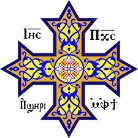 أسئلة و أجوبة من وحي يو21( يو 21 : 1 ) " بَعْدَ هَذَا أَظْهَرَ أَيْضاً يَسُوعُ نَفْسَهُ لللتلاميذ عَلَى بَحْرِ طَبَرِيَّةَ " .س 1 : أين يقع بحر طبرية ؟ ، هل له مسميات أخرى وما هى ؟ .         بحر طبرية ( يو 6 : 1 ، 23 ، ؛ 21 : 1 ) ـ بحيرة جنيسارت ( لو 5 : 1 ) ـ بحر الجليل ( مت 4 : 18 ؛ 15 : 29 ) ؛ ( مر 1 : 16 ؛ 7 : 31 ) ، ( يو 6 : 1 ) ـ بحر كنارة ( العدد 34 : 11 ) ، ( يش 13 : 27 ) .البحر أو البحيرة تقع شمال اليهودية تحت هضبة الجولان ، وهى بحيرة يدخلها نهر الأردن القادم من الشمال ثم يخرج منها مكملاً سيره جنوباً . س ٢ : ما هى الفروق بين حادثة صيد السمك الموجودة فى هذا الأصحاح ، والحادثة الأخرى المذكورة فى ( لو 5 : 1 ـ 11 ) السؤال الاول :هل لم يظهر الرب للتلاميذ إلا المرات المذكورة فى الأناجيل فقط ؟  مستشهدا بما جاء في أع ١ ___________________________________________________________________________________________________________________________________________________________________________________________________________________________________________________________________________________________________________________________________________________________________________________________________________________________________________________________________________________________________________________________________________________________________________________________________________________________________________________________________________________________________________________________________________________________________________________________________________________________________________________________________________________________________________________________________________________________________________________________________________________________________________________________________________________________________________________________________________________________________________________________________________________________________________________________________________________________________________________________السؤال الثاني:س ٢ : اعط من هذا الأصحاح ما يفيد أن الله رغم أنه يبدو فى شخص بعض أولاده بصورة المحتاج ، إلا أنه هو الذى يرزق ويعطى الكل احتياجاته وبوفرة ._______________________________________________________________________________________________________________________________________________________________________________________________________________________________________________________________________________________________________________________________________________________________________________________________________________________________________________________________________________________________________________________________________________________________________________________________________________________________________________________________________________________________________________________________________________________________________________________________________________________________________________________________________________________________________________________________________________________________________________________________________________________________________________________________________________________________________________________________________________________________________________________________________________________________________________________________________________________________________________________________________________________________________________________________________________________________________________________________________________________________________________________________________________________________________________________________________________________________________________________________________________________________________________________________________________________________________________________________________________________________________________________________________السؤال الثالث:س ٣ -  من النص كيف أنبأ الرب بأى ميتة سيمجد بها بطرس الرب ؟____________________________________________________________________________________________________________________________________________________________________________________________________________________________________________________________________________________________________________________________________________________________________________________________________________________________________________________________________________________________________________________________________________________________________________________________________________________________________________________________________________________________________________________________________________________________________________________________________________________________________________________________________________________________________________________________________( لو 5 : 1 ـ 11 )( يو 21 : 6 ـ 11 )سمك كثير لا يعد ، يشير إلى المؤمنين الذين آمنوا ببشارة الرسل . والكنيسة تجمع الكل الجيد والردىء " أَيْضاً يُشْبِهُ مَلَكُوتُ السَّمَاوَاتِ شَبَكَةً مَطْرُوحَةً فِي الْبَحْرِ وَجَامِعَةً مِنْ كُلِّ نَوْعٍ " ( متى 13 : 47 ) .سمك محدود العدد ، منتقى ( ممتلئة سمكاً كبيراً ) ، يشير إلى الأبرار الذين يدخلون الملكوت . " فَلَمَّا امْتَلَأَتْ أَصْعَدُوهَا عَلَى الشَّاطِئِ وَجَلَسُوا وَجَمَعُوا الْجِيَادَ إِلَى أَوْعِيَةٍ وَأَمَّا الاردياء فَطَرَحُوهَا خَارِجاً " ( مت 13 : 48 ) فهى الشبكة الجامعة للسمك الجيد فقط دخل الكثير حتى صارت شبكتهم تتخرق ( فى الترجمة العربية المشتركة : كادت شباكهم تتمزق ، وبالإنجليزية  that the nets is about to break  ) ، يشير إلى دخول أشخاص فى الإيمان يتعبون الكنيسة . " وَمَعْ هَذِهِ الْكَثْرَةِ لَمْ تَتَخَرَّقِ الشَّبَكَةُ " ( يو 21 : 11 ) .ورد انهم 153 سمكة وهذا الرقم اشارة ل الوصايا العشرة و رقم الكمال 7  في العهد الجديد لو جمعنا الارقام من 1 ل 17 علي حدة =1531+2+3+4+5+6+7+8+9+10+11+12+13+14+15+16+17=153